			PROGRAMME DE FORMATION EN PRESENTIEL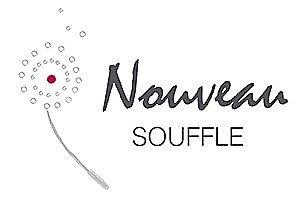 « Renforcer son impact professionnel et l’engagement collectif en sortie de crise sanitaire »Public visé par la formation et prérequis Stagiaire : Dirigeants et managersL’accessibilité des formations aux personnes en situation d’handicap doit faire l’objet d’un entretien préalablePassation du test Gallup talents innés au préalablePas de près requisPréambulePermettre de trouver et prendre sa juste posture pour accompagner chaque membre de son équipe à se mobiliser pour donner du sens au collectif. Les leviers visés :  retrouver la motivation (sens des missions), atteindre des objectifs (clairs et partagés), augmenter la créativité et l'innovation (complémentarités des compétences et talents. Objectifs de la formation :Identifier son rôle et ses responsabilités Identifier et développer ses forcesFédérer et motiver son entourage pour gagner en efficience et atteindre ses objectifs Développer la co construction et l’intelligence collective pour conduire le changementCompétences visées Développer sa confiance en soi pour prendre sa juste placeIdentifier et déployer les sources de motivation individuelles et collectives (développer l’écoute et la bienveillance)Savoir donner du sens à ses demandes et actionsSavoir formaliser des objectifs SMART et les accompagner dans le temps (définir l’impact attendu) Mettre en œuvre la délégationMoyens pédagogiques Apports théoriques, exercices, mise en situation Durée de la formation et modalités d’organisation 21 heures réparties soit en 6 demies journées Évaluation de la formationContenu : Questionnaire selon thèmes abordés ou quizEt Evaluation et attestation de fin de formationCoût de la formation 1120€ Net de taxe /jour60€ net de taxe Talents Innés -Gallup-CliftonstrengthsDévelopper sa confiance en soi pour prendre de nouvelles responsabilités       Prendre des initiatives et développer sa capacité d’actionDévelopper sa confiance en soi pour prendre de nouvelles responsabilitésPrendre des initiatives et développer sa capacité d'actionDévelopper sa confiance en soi pour prendre de nouvelles responsabilitésPrendre des initiatives et développer sa capacité d'actionContenus de la formation Introduction : Présentations et recueil des attentesMobiliser les énergies individuelles Mieux se connaitre : identifier ses forces, ses talents innésS’approprier et utiliser ses talents comme un levier de performanceIdentifier et contourner ses propres freins face à ses missionsPrendre conscience de ses ressources et freins au travers des situations professionnellesRéaliser un état des lieux de la façon dont sa valeur ajoutée unique est mise en pratique au quotidienMaîtriser et organiser son tempsFormuler ses besoins et ses responsabilités S’auto manager dans le changement pour garder le cap Bâtir une collaboration gagnant/gagnant Comprendre les fonctions, rôles et missions de chacun Maîtriser ses modes de fonctionnement pour collaborer gagnant avec son interlocuteurApprendre à optimiser les complémentarités de chacun au travers l’approche talents Comprendre les leviers : gestion de soi et gestion de la relationSe situer pour interagir dans une relation gagnant/gagnantFaire le point sur son assertivité et sa confiance en soiDévelopper sa flexibilité relationnelle : l'écoute active, les modes de communicationDévelopper la motivation pour coopérer : ce qui dynamise les individus et ce qui les démotiveDonner du sens à son travail Partager les cadres de référence pour co-construire une vision communeBâtir une charte du bien vivre ensemble en appui sur des valeurs partagées Définir un plan d’actions pour garder la cohésion et la motivation de l’équipe à un niveau optimal  Définir l’impact au travers des critères de mesure Rendre acteur responsable (Implication et reconnaissance) Reconnaitre et mettre en place les conditions pour rendre chaque collaborateur agile et acteur responsable de ses missions. Définir le périmètre de responsabilité et clarifier les objectifs afin de permettre à chaque collaborateur d'être force de proposition et permettre de déployer ses talents au service de ses missions.  Initier de nouveaux comportements pour utiliser le plein potentiel Faire émerger l'intelligence collectiveElaborer un plan d’actionsIndividuelDéfinir son plan stratégique Définir l’impact attendu et ses indicateurs de performanceConstruire et piloter le plan d’actions pour prendre sa juste place CollectifSe fixer un/des objectifs d’équipeAppréhender les pistes concrètes d’actions (Reconnaitre et mettre en place les conditions pour être efficace, Définir un plan d’actions pour garder la cohésion et la motivation de l’équipe à un niveau optimal)Définir l’impact au travers des critères de mesure  Prendre des initiatives et développer sa capacité d'actionDévelopper sa confiance en soi pour prendre de nouvelles responsabilitésPrendre des initiatives et développer sa capacité d'actionDévelopper sa confiance en soi pour prendre de nouvelles responsabilitésPrendre des initiatives et développer sa capacité d'actionDélai d’accès : 48 heures après un rendez-vous préalable afin de préciser les besoins, les objectifs attendus, les compétences visées et la durée souhaitée.Prendre des initiatives et développer sa capacité d'actionDévelopper sa confiance en soi pour prendre de nouvelles responsabilitésPrendre des initiatives et développer sa capacité d'actionDévelopper sa confiance en soi pour prendre de nouvelles responsabilitésPrendre des initiatives et développer sa capacité d'action